Fiche 5. Cycle 2.Exercice 4.L’un de ces deux dessins a été fait à l’heure du déjeuner.Lequel ? Coche la bonne case.  Image A Image B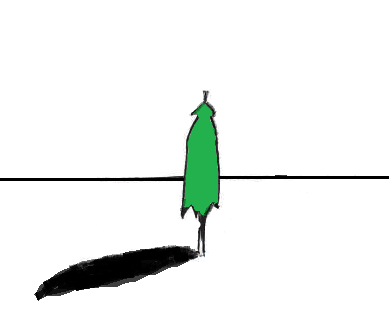 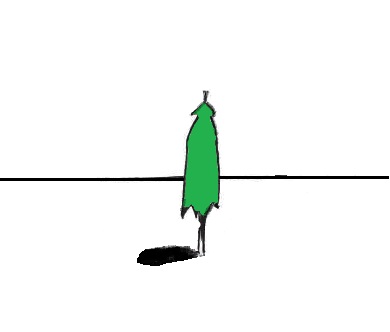 DICTÉE À L’ADULTEJustifie ta réponse. Dis-moi pourquoi tu as coché cette case.